SPEELLIJST JUNI 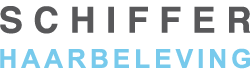 CD1 - CLASSIC @ JAZZ @ MODERNA CD1 - CLASSIC @ JAZZ @ MODERNA CD1 - CLASSIC @ JAZZ @ MODERNA CD1 - CLASSIC @ JAZZ @ MODERNA CD1 - CLASSIC @ JAZZ @ MODERNA 1.Lavinia MeijerA la Francaise200804.192.John WilliamsTarrega198203.323.Wind QuintetsTerra200804.054.Harry BelafonteCotton fields195805.175.Wind QuintetsVida200803.456.Lavinia MeijerA la Espangnole200805.367.John WilliamsCarrillio200303.008.Harry BelafonteLosing hand195804.169.Charles Mingus trioDizzy moods195706.5010.Erskine HawkinsBlue embers196002.1311.Erskine HawkinsTexedo junction I195003.2212.Erskine HawkinsTexedo junction II196002.5713.Vi ReddWe’ll be together...196303.4214.Vi ReddThis love of mine196304.4615.Vi ReddLady soul196304.4116.Charles Mingus trioBack home blues195705.2517.Erskine HawkinsHawkin. around196002.2818.Harry BelafonteFare thee well195804.3719.Erskine HawkinsMidnight stroll196002.39CD2 - JAZZ @ POPP @ LOUNGIN! CD2 - JAZZ @ POPP @ LOUNGIN! CD2 - JAZZ @ POPP @ LOUNGIN! CD2 - JAZZ @ POPP @ LOUNGIN! CD2 - JAZZ @ POPP @ LOUNGIN! 1.Julie LondonMemphis in June195601.552.Jack MarshallMonsters theme196402.143.Georgie AuldYou’re my thrill195803.294.China MosesGardenia for Dinah200900.555.China MosesIs you is or is ...200904.456.Ira SullivanOld hundred197600.337.Ira SullivanDove197606.168.Molly JohnsonSummertime200204.209.M.Lowe/B.WebsterSummertime195804.4710.Gene LatterSummertime196.02.2011.TripswitchersManhattans perfect200804.5012.Thievery corporationAmerimacka200505.2513.Ira SullivanPortrait o’Sallarosa197607.3414.Nick PeritoMisirlou/Quit sera196005.0915.China MosesCry me a river200905.3516.China MosesCry me a river200900.1017.China MosesMad about the boy200902.5618.Hancock/C.Baily RaeRiver200705.2519.Dean ElliottYou’re the top196202.3420.Dean ElliottLonesome road196202.3021.VenturesOne step/twilight z.196404.50CD3- POPPIN.  CD3- POPPIN.  CD3- POPPIN.  CD3- POPPIN.  CD3- POPPIN.  1.Marconi UnionWeightless201507.592.Ute LemperThe story of Accra201503.083.Ronan KeatingIn your arms201603.314.Ronan KeatingGrow old with me201604.155.Jason MrazA World with you201404.356.Jason MrazA beautiful mess (live)200908.007.Brian McBrideGirl nap201503.478.Ntjam RosieIntro/Metata a201500.409.Ntjam RosieA nye’e fo o ma201503.5210.Ronan KeatingBreathe201603.0311.Gregory PageRight side up201403.1512.Gregory PageOld photographs201404.3213.Ntjam Rosie+R.SnijdersPas de retour201504.5714.A.C. PerezEl taxi201404.0915.A.C. PerezEl party201403.5116.Ute LemperPaulo’s story201501.3017.Ute LemperA thought201501.0218.Gregory PageI don’t know/Best friends201405.4220.Jason MrazIt’s hard to say goodbye201402.53CD4 – SPANISH @ P.POPPIN ! CD4 – SPANISH @ P.POPPIN ! CD4 – SPANISH @ P.POPPIN ! CD4 – SPANISH @ P.POPPIN ! CD4 – SPANISH @ P.POPPIN ! 1.Peace orchestraShining200904.302.Manu ChaoSane outro mundo200801.143.Manu ChaoOutro mundo200802.474.Manu ChaoMala fama200804.065.BuikaLa nina de fuego200803.306.NovaSedatives200904.317.Fragile StateThe Barney fade200203.318.Jeffrey FoucaultLate John Garfield..200903.209.Jeffrey FoucaultMexican home200903.3010.Willy DeVilleAsi te amo199604.0811.Jeffrey FoucaultSpeed of the sound..200905.5312.Fragile StateSeraya200205.3813.Fragile StateBarney reprice200201.1914.BuikaLa falsa moneta200803.2815.BuikaVolvevis200806.4516.Che Sud AkaCiego / Usted200702.1517.Che Sud AkaToto vuelve200703.0018.Otros AiresAmor que bailja200504.0519.BuikaCulpa mia200804.0620.Manu ChaoMundor eves200801.4621.Manu ChaoA cosa200802.1422.Manu ChaoPicola radiolina200801.00CD5 - # SIMONESQUE # CD5 - # SIMONESQUE # CD5 - # SIMONESQUE # CD5 - # SIMONESQUE # CD5 - # SIMONESQUE # 1.Four FreshmenOld friends196903.032.Simon & GarfunkelDangling conver...196602.363.Paul SimonLategreat Johnny Ace198304.444.Paul SimonRene and George198203.405.Paul SimonAdios Hermanos199704.406.Tico & TriumphsMotorcycle196102.057.Tom & JerryHey schoolgirl195702.128.Jerry LandisThe Lone teen ranger196202.159.Paul SimonSatin summer nights199705.4510.Whitstein brothersThe sound of silence199603.0011.Darrell ScottAmerican tune200803.4312.C. Atkins & J. ReedBridge over the water197003.0013.Elvis PresleyBridge over t.he water197004.0014.Simon & GarfunkelScarborough fair196603.0815.BrainboxScarborough fair196906.2516.Del ShannonRed rubber ball197002.1517.Paul SimonSimple desultony ...196502.4218.P.Simon+Ladysmith BMHomeless198603.4819.Paul SimonThe coast199004.5020.P.Simon+Ladysmith BMDiamamonds on the ..198605.3521.Paul SimonWartime prayer200604.50